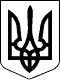 99 СЕСІЯ ЩАСЛИВЦЕВСЬКОЇ СІЛЬСЬКОЇ РАДИ7 СКЛИКАННЯРІШЕННЯ29.08.2019 р.                                           №1806с. ЩасливцевеПро надання дозволу ДП "УКРРИБА" на розробку проекту землеустрою щодо відведення земельної ділянки в постійне користування під існуючими будівлями та спорудами.Розглянувши клопотання ДЕРЖАВНОГО ПІДПРИЄМСТВА "УКРРИБА" (ідентифікаційний код юридичної особи - 25592421) вих. №*** від 24.07.2019 р., про надання дозволу на розробку проекту землеустрою щодо відведення земельної ділянки в постійне користування під існуючими будівлями та спорудами що знаходяться у їх оперативному управлінні, та надані документи, керуючись ст. 12, 122, 123, 134 Земельного кодексу України, ст. 26 Закону України "Про місцеве самоврядування в Україні", сесія сільської ради ВИРІШИЛА:1. Надати дозвіл ДЕРЖАВНОМУ ПІДПРИЄМСТВУ "УКРРИБА" (ідентифікаційний код юридичної особи - 25592421) на розробку проекту землеустрою щодо відведення двох земельних ділянок в постійне користування, загальною орієнтовною площею 0.77 га., (0,15 га. перша ділянка із земель житлової та громадської забудови та 0,62 га. друга ділянка із земель промисловості, транспорту, зв'язку, енергетики, оборони та іншого призначення) розташованих по вул. Виноградна, *** в с. Генічеська Гірка Генічеського району Херсонської області для розміщення та обслуговування будівлі насосної станції з господарськими та побутовими будівлями і спорудами.2. Юридичній особі зазначеній у п. 1 цього рішення замовити в землевпорядній організації, яка має відповідний дозвіл на виконання цих видів робіт, розробку проекту землеустрою щодо відведення вищезазначених земельних ділянок у постійне користування та поінформувати Щасливцевську сільську раду про хід виконання цього рішення у місячний термін.3. Контроль за виконанням цього рішення покласти на Постійну комісію Щасливцевської сільської ради з питань регулювання земельних відносин та охорони навколишнього середовища.Сільський голова                                                       В. ПЛОХУШКО